ИТОГИ ГОСУДАРСТВЕННОЙ РЕГИСТРАЦИИ АКТОВ ГРАЖДАНСКОГО СОСТОЯНИЯНА ТЕРРИТОРИИ ОКТЯБРЬСКОГО МУНИЦИПАЛЬНОГО РАЙОНА ПЕРМСКОГО КРАЯ ЗА 2019 ГОДв  2019 году всего зарегистрировано 1003 записи акта гражданского состояния, из них:О рождении – 271О заключении брака - 135О расторжении брака - 91Об установлении отцовства – 82Об усыновлении - 1О перемене имени – 10О смерти - 413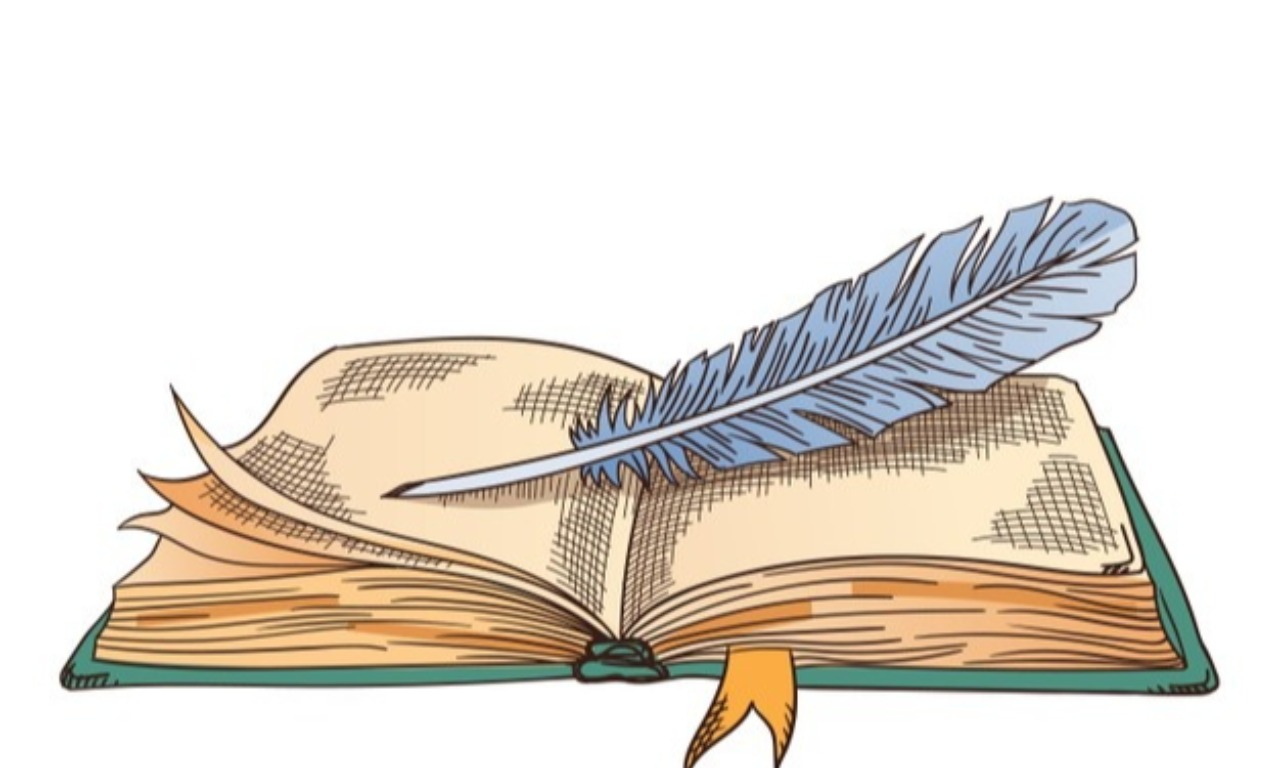 